Gargiulo Company a 90% owned subsidiary of Posito Corporation sells inventory to Posito at a 25% profit on selling price. The following data are available pertaining to intra-entity purchases. Gargiulo was acquired on January 1, 2010.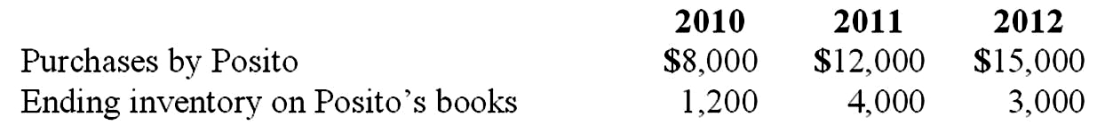 Assume the equity method is used. The following data are available pertaining to Gargiulo's income and dividends.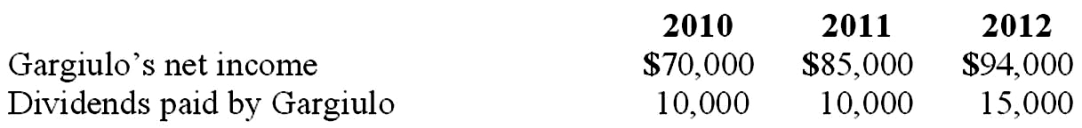 Compute the non-controlling interest in Gargiulo's net income for 2012. 
